ΘΕΜΑ ΠΑΝΤΟΜΙΜΑΣ ΚΥΡΙΑΚΉ 28/2/2016 ώρα:10.30πμ ΚΕΝΤΡΙΚΗ ΠΛΑΤΕΙΑ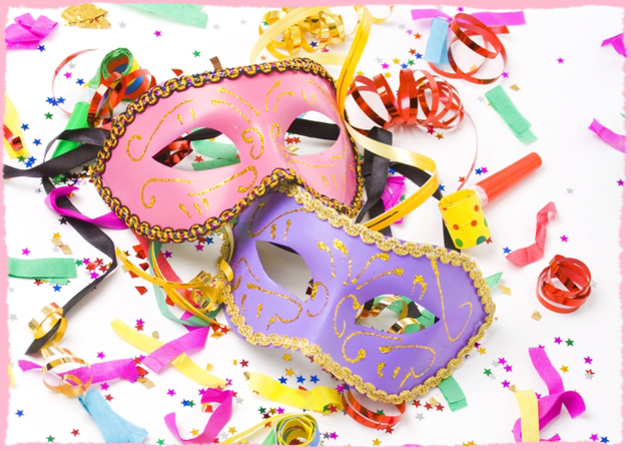 "Το ίντερνετ είναι ένας καταπληκτικός κόσμος μάθησης, επικοινωνίας και διασκέδασης, κρύβει όμως και αρκετούς κινδύνους. Ι-pads, i-phones, play-stations, youtube, facebook και Twitter, σας ανοίγουν νέους ορίζοντες και σας δίνουν νέες δυνατότητες, αλλά συγχρόνως σας απομακρύνουν από την αληθινή ζωή και συχνά σας περιορίζουν σ' ένα στιγμιαίο "like".Γι' αυτό σκεφτείτε λίγο: Like or Life?Ιδού η...παντομίμα! "